Frage-Bogen Job-Coaching – SicherungBitte geben Sie Ihr Alter und Ihr Geschlecht an:Sie haben am Job-Coaching teilgenommen. 
Danke, dass Sie diesen Frage-Bogen ausfüllen! Bitte beantworten Sie die folgenden Fragen.
Bitte kreuzen Sie an, was für Sie stimmt. Wenn Sie etwas nicht verstehen, 
können Sie uns fragen.Bitte umblättern!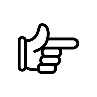 Bitte umblättern!Alter: ………… Jahre ………… Jahre ………… Jahre ………… JahreGeschlecht:Ich fühle mich …männlichweiblichweder männlich 
noch weiblich (divers)Ich konnte mit Hilfe des Job-Coachings 
meinen Ausbildungs-Platz oder Arbeits-Platz behalten.janeinIch konnte mit Hilfe des Job-Coachings 
meinen Ausbildungs-Platz oder Arbeits-Platz behalten.Mir geht es nach der Zusammen-Arbeit 
mit dem Job-Coaching
beruflich besser.Mir geht es nach der Zusammen-Arbeit 
mit dem Job-Coaching
beruflich besser.Mir geht es nach der Zusammen-Arbeit 
mit dem Job-Coaching
beruflich besser.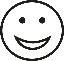 stimmt sehr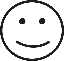 stimmt eher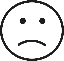 stimmt weniger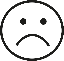 stimmt nichtIch habe die vereinbarten Ziele 
mit Hilfe des Job-Coachings erreicht.Ich habe die vereinbarten Ziele 
mit Hilfe des Job-Coachings erreicht.Ich habe die vereinbarten Ziele 
mit Hilfe des Job-Coachings erreicht.stimmt sehrstimmt eherstimmt wenigerstimmt nichtDie Zusammen-Arbeit mit dem Job-Coaching 
war für mich gut.Die Zusammen-Arbeit mit dem Job-Coaching 
war für mich gut.Die Zusammen-Arbeit mit dem Job-Coaching 
war für mich gut.stimmt sehrstimmt eherstimmt wenigerstimmt nichtIch kann das Job-Coaching weiter-empfehlen.Ich kann das Job-Coaching weiter-empfehlen.Ich kann das Job-Coaching weiter-empfehlen.stimmt sehrstimmt eherstimmt wenigerstimmt nichtWas kann das Job-Coaching besser machen?
Hier können Sie Ihre Ideen aufschreiben.